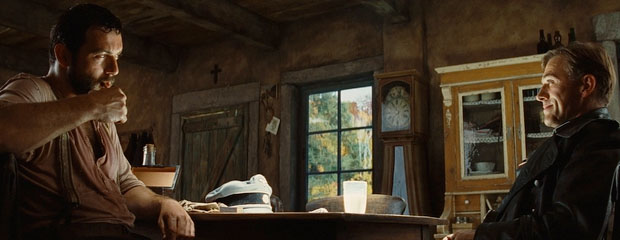 Driving Question: How Do You Stop a Genocide?We are going to watch the first scene from director Quentin Tarantino’s brilliant and bizarre film, Inglourious Basterds.  I want you to analyze the three parties involved.  What are each person’s goals?  How does each person try to achieve his/her goals?Write your definition of genocide: __________________________________________We all know that genocide is horrible.  However, the purpose of this unit will not only be analyzing the Holocaust, but atrocities committed by all sides during WWII.Daniel Greenfield, a journalist, stated:“There was no other way to stop the genocide that Germany and Japan had been inflicting on Europe and Asia except through a way of war that would kill countless civilians.  A refusal to fight that war would not have been the moral course. It would have meant that the Allies would have continued to serve as the silent partners in genocide. The same thing is true today.”Is Greenfield right?  Is violent force the only way to put a stop to human rights violations and atrocities?  In this unit we will study the causes and effects of WWII while addressing the atrocities committed by allied and axis powers. We will then choose another genocide that has happened in the last century to compare and contrast it to the Holocaust.  In groups you will create a short documentary that addresses how human rights were violated in your case study as well as how the atrocity came to an end.  As a group you need to address the driving question in your short documentary.Take a moment to list everything you remember learning about WWII:Character(s)What are his/her goals?How does the character attempt to achieve these goals?Hans LandaFrench Dairy Farmer???????WEEK11.121.13What is genocide?Inglourious Basterds1.14Why were the inter-war years considered an “age of anxiety?”1.15What is fascism?1.16How did National Socialists (Nazis) consolidate and hold on to power?WEEK21.19Martin Luther King Jr. Day.Go see Selma.Or listen to his “I have a dream” speech. Seriously, it’s incredible.1.20Why was the policy of appeasement employed? 1.21How did WWII begin?1.22How did WWII end?1.23How did Nazi policy lead to the Holocaust?Homework:  Read Zinn over regents week to prepare for Socratic SeminarWEEK32.2Watch The Pianist2.3How does the “Universal Declaration of Human Rights” apply to atrocities committed in WWII?2.4How can we debate the moral justifications of WWII?Socratic Seminar2.5Documentary Analysis 1Triumph of the WillNight and Fog2.6Documentary Analysis 2Start project in groups